Маршрутный лист   _______________________________________				Фамилия Имя спортсменаКарта настроения:           на начало урока   _______________						Нарисуй смайлик			   на конец урока     _______________						Нарисуй смайликЛогические задания  «На вопросы я отвечал ______________»правильно, неправильноФлаги эстафеты «Я ставлю себе ________ баллов»Витаминное дерево  «Это задание  _________________ для меня»сложное, простое, непонятноеБиатлон «Я поразил _________ мишени и пришел ___________»Мозговой штурм «Задание выполнено на ______ баллов»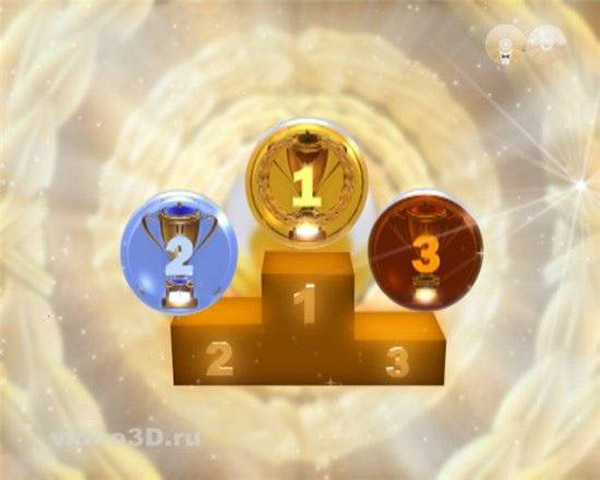 